Llene y envíe a:1. Datos generalesNombre: 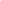 Apellido: 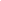 Empresa: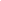 Puesto o cargo: 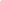 2. Hotel solicitado:Opción 1) 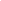 Opción 2) 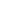 Número de habitaciones: 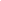 Tipo de habitación:   a) sencilla (una cama).       b) doble (dos camas). 3. ReservacionesFecha de llegada:         Día:        Mes: 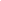 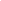 Fecha de salida:           Día:         Mes: 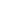 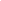 Todas las solicitudes de hospedaje están sujetas a disponibilidad de espacio. 4. Cancelaciones:La fecha límite para realizar cancelaciones se especifica en la carta de confirmación que será enviada por la coordinación. Todas las reservaciones que sufran alguna cancelación tendrán el cargo por el total de la estancia reservada.5. Confirmación de reserva:Una vez reservada su solicitud, la coordinación de servicios de viaje enviará por correo electrónico la carta de confirmación.Datos para envío de carta de confirmación:Nombre: 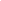 Compañía: 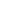 Correo electrónico: 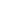 Teléfono: 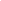 6. Pago. Todas las habitaciones deberán ser garantizadas con:Opción 1.- garantía con tarjeta de crédito, (Visa, Master card, American Express). Es necesario enviar copia de la tarjeta de crédito por ambos lados y solicitud firmada, de lo contrario su formato queda anulado.DATOS:En caso de no llegar en la fecha estipulada en mi reservación, acepto el cargo correspondiente al total de la estancia reservada en mi tarjeta de crédito.Firma: ________________________________________________________________ ES INDISPENSABLE ENVIAR COPIA DE LA TARJETA DE CRÉDITO Y FIRMAR LA SOLICITUD PARA PODER REALIZAR EL TRÁMITE. (Sin copia de la tarjeta y sin firma, no será aceptada su solicitud)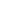 